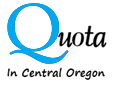                          QUOTA IN CENTRAL OREGON             FUNDING REQUEST APPLICATIONAPPLICANT/BENEFICIARY CONTACT INFORMATION (PRIVATE INDIVIDUAL)Name:                                                                                                       Age:                                                    Name Parent or Guardian (if applicable): _____________________________________________Occupation:         	 Gross Annual Income:                                       Are you willing to provide financial information?  YES or NO   If NO, why not? ___________________________________________________________Marital Status:    Single ___     Married ___     Separated ___    Divorced ___Total number of dependents:  _______    Total number in household:  _______Address:      	                                                                              City:  	 State: 	 Zip:  	    E-Mail:  	                                                                                         Cell Phone:  	 Other Phone:                                                                How did you hear about Quota?  __________________________________________________________________________________________________________________________________________________________REFERRAL AGENCY AND/OR AGENCY REQUESTING FUNDSBusiness Name                                                                                                                                              Business Contact Person__________________________________________________________Address:      	                                                                               City:  	 State:      	 Zip:    	    Phone:                                     Fax:                                       Email:                                                               Is this a Non-Profit Organization?  YES or NO        If YES, list 501(c)3# ______________________REQUEST FOR FUNDSDescribe in detail what you are requesting funding for and include needs justification. ______________________________________________________________________________________________________________________________________________________________How will the funds benefit Central Oregon resident(s) who are the deaf, or those with a hearing or communication impairment? __________________________________________________________________________________________________________________________________________________________________________FINANCIAL INFORMATION – AS APPLICABLECost of requested product or service:  _______________________________________________Can you provide a Quote/Invoice or any other documentation pertaining to the cost? YES or NO    If NO, please explain:                                                                                             Who does the payment go to:  ______________________________________________________Where does the payment need to be sent:  ____________________________________________What is the deadline for the funds in order to obtain the product/service?                                         Does the estimate include a professional discount? YES or NO  If YES, how much: ____________Does the applicant qualify for benefits through the Oregon Health Plan (OHP) or Volunteers in Medicine (VIM)?   YES or NO  If YES, please describe benefit:  __________________________________________ and How much? 	Can you or are you prepared to pay a portion of the cost if needed? YES or NOIf YES, how much?                             If NO, why not?                                                                                      Does your health insurance provide any coverage towards the cost?  YES or NO  If YES, how much?                             Are you eligible for financing through a bank, credit union finance company or financial assistance through the provider of the service/product? YES or NO	If NO, why not?  __________________________________________________________COMMUNITY SERVICE / QUOTA:Is applicant willing or able to volunteer for a community service project through Quota? YES or NO    If NO, why not? 	                                                                                                                    If the applicant is awarded a benefit, can he/she attend a quota meeting to offer a brief testimonial?  YES or NO   If NO, why not? ___________________________________________Signature of Applicant/Requestor: 	____________________________________Date:   	_____________________NOTE: THE PROCESS FOR OBTAINING FUNDING APPROVAL TAKES 30-60 DAYS.APPROVED FUNDS ARE RELEASED ONLY TO THE PROVIDER COMPANYINCOMPLETE FORMS WILL DELAY YOUR APPLICATION OR MAY RESULT IN DENIALTO SPEED UP PROCESSING, PLEASE ATTACH ANY DOCUMENTATION PERTAINING TO YOUR REQUEST OR ADDITIONAL INFORMATION ON A SEPARATE SHEET OF PAPER MAIL COMPLETED APPLICATION TO:  QUOTA SERVICE COMMITTEEPO BOX 1372BEND, OR 97709Or EMAIL COMPLETED REQUEST TO:					Quotaofcoservice@gmail.comThank you!QUOTA USE ONLYQUOTA USE ONLYQUOTA USE ONLYQUOTA USE ONLYQUOTA USE ONLY    APP RECEIVED: 	______  SERVICE MTG: _____________       APPROVED	/	DECLINED   OTHER: __________________  BOARD MTG: ______   APPROVED    /	 DECLINED  GENERAL MTG: ___	   APPROVED   /  DECLINED CHECK REQCH#_ 	